Publicado en Madrid el 27/12/2019 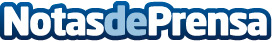 Ni 29 de febrero, ni 366 días: la razón de que 2020 sea bisiesto son las divisiones, según SmartickAunque los motivos que la mayoría de las personas conocen hacen referencia a los calendarios juliano y gregoriano, las matemáticas están detrás de que en la actualidad se tenga un bisiesto cada cuatro añosDatos de contacto:Redacción91 411 58 68Nota de prensa publicada en: https://www.notasdeprensa.es/ni-29-de-febrero-ni-366-dias-la-razon-de-que_1 Categorias: Sociedad Ocio para niños Innovación Tecnológica Otras ciencias http://www.notasdeprensa.es